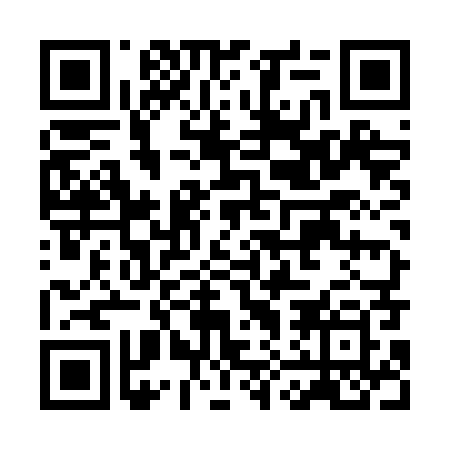 Ramadan times for Krzeszow Gorny, PolandMon 11 Mar 2024 - Wed 10 Apr 2024High Latitude Method: Angle Based RulePrayer Calculation Method: Muslim World LeagueAsar Calculation Method: HanafiPrayer times provided by https://www.salahtimes.comDateDayFajrSuhurSunriseDhuhrAsrIftarMaghribIsha11Mon4:034:035:5211:403:355:295:297:1212Tue4:014:015:5011:403:365:315:317:1413Wed3:593:595:4811:403:385:335:337:1514Thu3:563:565:4611:393:395:345:347:1715Fri3:543:545:4311:393:405:365:367:1916Sat3:523:525:4111:393:425:375:377:2117Sun3:493:495:3911:393:435:395:397:2318Mon3:473:475:3711:383:445:415:417:2419Tue3:443:445:3511:383:465:425:427:2620Wed3:423:425:3211:383:475:445:447:2821Thu3:393:395:3011:373:485:465:467:3022Fri3:373:375:2811:373:495:475:477:3223Sat3:343:345:2611:373:515:495:497:3424Sun3:323:325:2411:373:525:505:507:3625Mon3:293:295:2111:363:535:525:527:3826Tue3:263:265:1911:363:545:545:547:4027Wed3:243:245:1711:363:565:555:557:4228Thu3:213:215:1511:353:575:575:577:4329Fri3:193:195:1311:353:585:585:587:4530Sat3:163:165:1011:353:596:006:007:4731Sun4:134:136:0812:345:007:027:028:501Mon4:114:116:0612:345:027:037:038:522Tue4:084:086:0412:345:037:057:058:543Wed4:054:056:0212:345:047:067:068:564Thu4:034:035:5912:335:057:087:088:585Fri4:004:005:5712:335:067:107:109:006Sat3:573:575:5512:335:077:117:119:027Sun3:543:545:5312:325:087:137:139:048Mon3:513:515:5112:325:107:147:149:069Tue3:493:495:4912:325:117:167:169:0910Wed3:463:465:4712:325:127:187:189:11